北大漢簡《蒼頡篇》拼合一則（首發）張傳官復旦大學出土文獻與古文字研究中心北大漢簡《蒼頡篇》有如下殘簡：狗獳𪋯䶄。媥䵎娺……（簡66）……䬽斟，掇謍𧮆䚥。聊……（簡22）……鼛。級絇𥬙（苣）䋫，（簡23）其中，“䋫”字，整理者原釋爲“繩”，此從“jileijilei”先生釋；“𥬙”，整理者楷寫作“苣”，此從劉婉玲女士釋；“鼛”前一字，“zjdyx”先生釋爲“漏”。福田哲之先生曾根據押韻和茬口的情況認爲簡66和簡22可以拼合，簡22的句讀當改爲“……䬽，斟掇謍𧮆。䚥聊……”，“𧮆”與“䶄”押耕部韻，其說甚是。在此基礎上，筆者認爲簡23可以拼在簡22之下，如此上述三支殘簡可以拼合成一支完整的簡。現根據福田先生和筆者的觀點，製作相關示意圖如下（各圖簡號從上至下分別爲簡66、簡22、簡23）：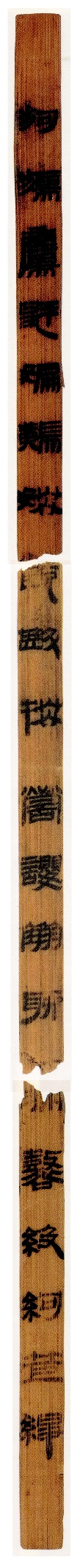 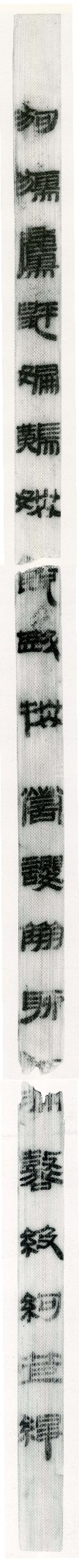 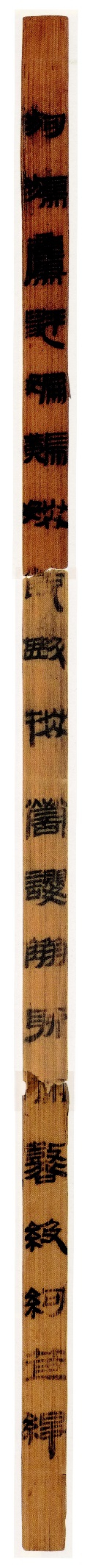 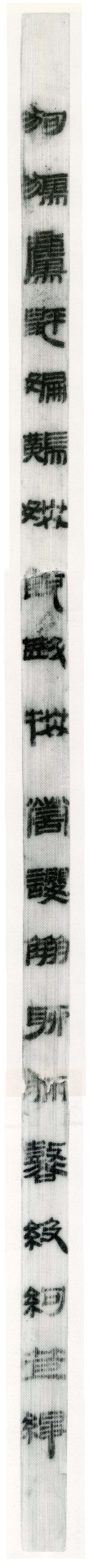 拼合前彩色圖版和紅外綫圖版　　拼合後彩色圖版和紅外綫圖版其茬口的局部放大圖如下：福田哲之先生已指出簡66和簡22拼合之後可以補出一個完整的“䬽”字。而簡22下端有比較明顯的由於拗折所形成的類似於“揭薄”的痕跡，其簡面斷裂的邊緣正與簡23斷裂的邊緣若合符契，可以拼合。二者按照边缘密合的标准拼合之後亦可將“鼛”前一字基本補充完整，雖然此字筆畫仍然有些模糊，難以辨識，但其左側恐怕不是“水”旁，整體字形亦與“漏”字不合，此字可能是从“月（肉）”之字，待考。拼合之後，可將該簡簡文校正如下：狗獳𪋯䶄。媥䵎娺䬽，斟掇謍𧮆。䚥聊□鼛，級絇𥬙（苣）䋫。（簡66+簡22+簡23）其中“䋫”亦爲耕部字，正可與“䶄”、“𧮆”二字押韻。2019年11月22日初稿2019年11月25日改定簡號拼合前彩色圖版和紅外綫圖版拼合後彩色圖版和紅外綫圖版簡66+簡22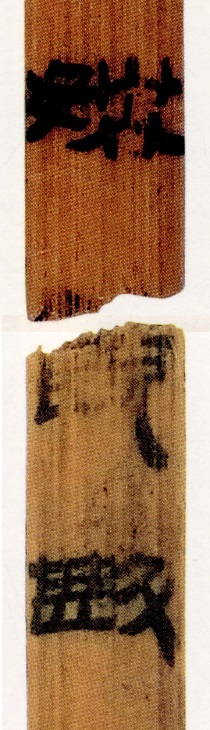 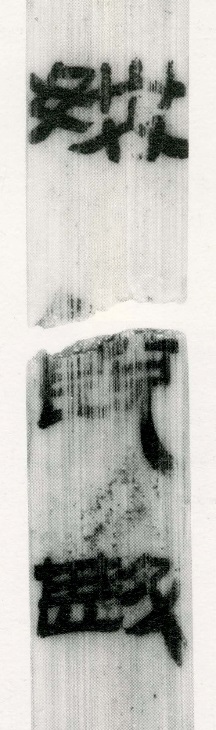 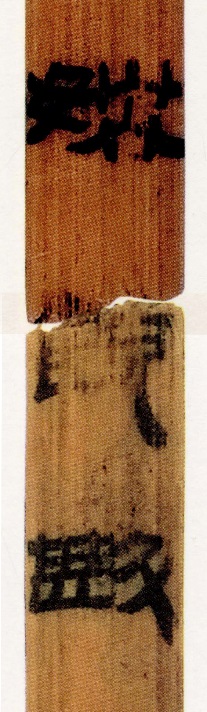 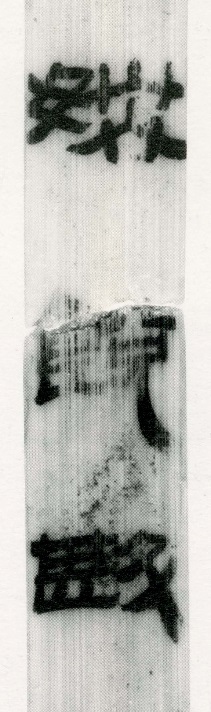 簡22+簡23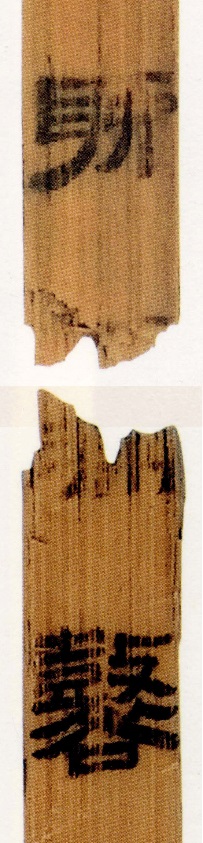 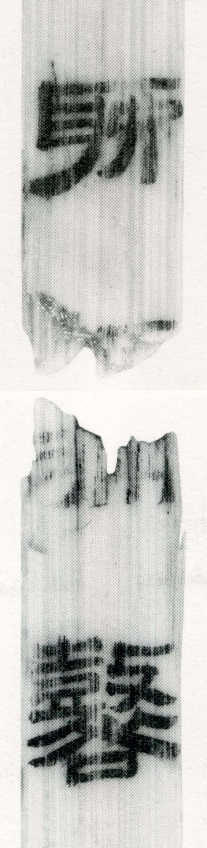 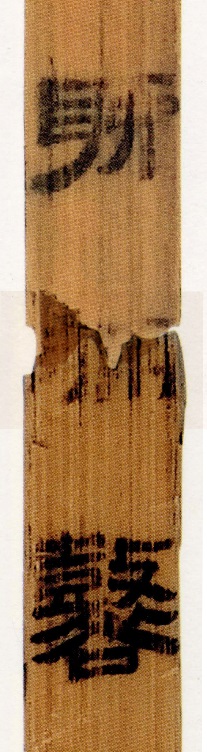 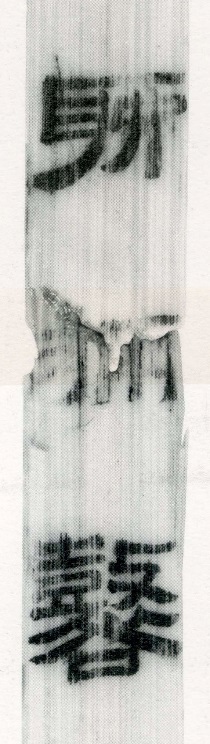 